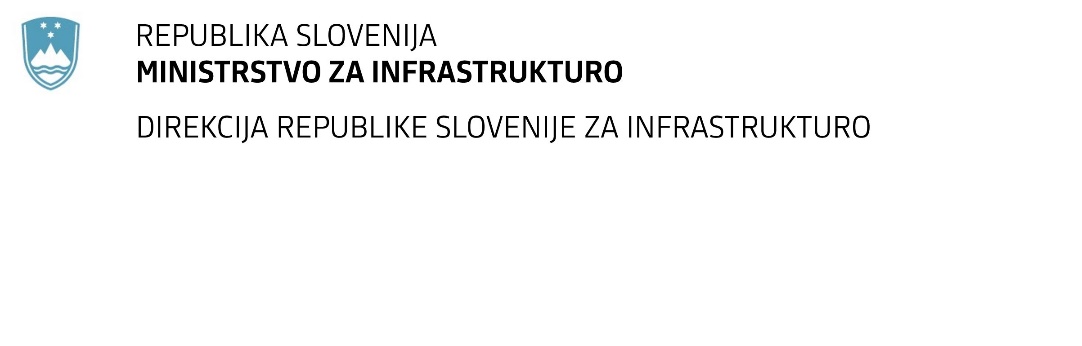 SPREMEMBA ROKA ZA ODDAJO IN ODPIRANJE PONUDB za javno naročilo Obvestilo o spremembi razpisne dokumentacije je objavljeno na "Portalu javnih naročil" in na naročnikovi spletni strani. Obrazložitev sprememb:Spremembe so sestavni del razpisne dokumentacije in jih je potrebno upoštevati pri pripravi ponudbe.Številka:43001-63/2021-01oznaka naročila:A-42/21 G   Datum:12.05.2021MFERAC:2431-21-000313/0Izgradnja kolesarskih povezav in ureditev ceste R2-420/1335  Brežice – Dobova od km 0,000 do km 4,700Rok za oddajo ponudb: 27.5.2021 ob 10:00Odpiranje ponudb: 27.5.2021 ob 10:01Rok za sprejemanje ponudnikovih vprašanj: 18.5.2021Garancija za resnost ponudbe velja na prvotno predviden rok za odpiranje ponudb.